УПРАЖНЕНИЯ ДЛЯ УКРЕПЛЕНИЯ МЫШЦ ШЕИ, ПЛЕЧЕВОГО ПОЯСА, СПИНЫ, НОГ (ЗАДНЕЙ ПОВЕРХНОСТИ ТЕЛА)       Упражнения выполняются в исходном положении: лёжа на животе, голова, туловище и ноги — на одной прямой линии. Руки согнуты впереди (локти в стороны на высоте плеч), голова лбом лежит на тыльной поверхности сложенных кистей рук.                                                                                                                                             Упражнения расположены по мере возрастания их сложности и увеличения нагрузки на мышцы. На занятиях рекомендуется увеличивать нагрузку постепенно: увеличивая количество повторений упражнения, выполняя упражнения в более медленном темпе, с задержками в напряжённых положениях, а также заменяя уже освоенные движения на новые, более сложные.1. «Крылышки»И. п. — лёжа на животе. Поднять голову и плечевой пояс, руки к плечам, ладони выпрямлены («крылышки»). Задержаться в этом положении на счёт 1 – 2 – 3 – 4 – 5, вернуться в и. п. Повторить 2 раза.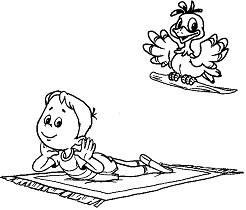 «Крылышки» свои держу!Вам, ребята, так скажу:«Вы попробуйте, друзья,Удержаться так, как я!2. «Прогнись!»И. п. — лёжа на животе. Поднять голову и плечевой пояс, руки на поясе. Задержаться в этом положении на счёт 1 – 2 – 3 – 4 – 5, вернуться в и. п.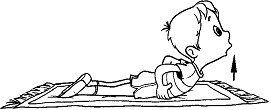 Руки на поясе, спинкой прогнусь —Сколько надо задержусь.3. «Самолёт»И. п. — лёжа на животе. Поднять голову и плечевой пояс, развести руки в стороны, задержаться в этом положении на счёт 1 – 2 – 3 – 4 – 5, вернуться в и. п.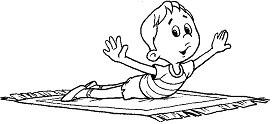 Руки в стороны, и вотМы летим, как самолёт!4. «Окошко»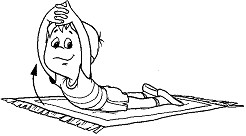 И. п. — лёжа на животе. Поднять голову и плечевой пояс, вытянуть руки вверх, пальцы сцеплены в замок, задержаться в этом положении на счёт 1 – 2 – 3 , вернуться в и. п.Сделаю окошечкоИ посмотрю немножечко5. «Хлопок»И. п. — лёжа на животе. Поднять голову и плечевой пояс, руки в «крылышках». Хлопок руками впереди, руки в «крылышки», вернуться в и. п. Повторить 2—4 раза.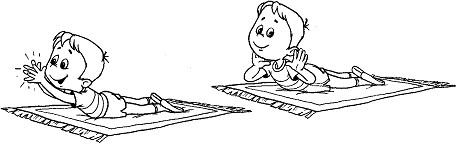 6. «Движения руками»И. п. — лёжа на животе. Поднять голову и плечевой пояс, руки в «крылышки» - в стороны - в «крылышки», вернуться в и. п. Повторить 2 - 4 раза.Упражнения руками делать мы умеем.Чтобы мышцы укрепить —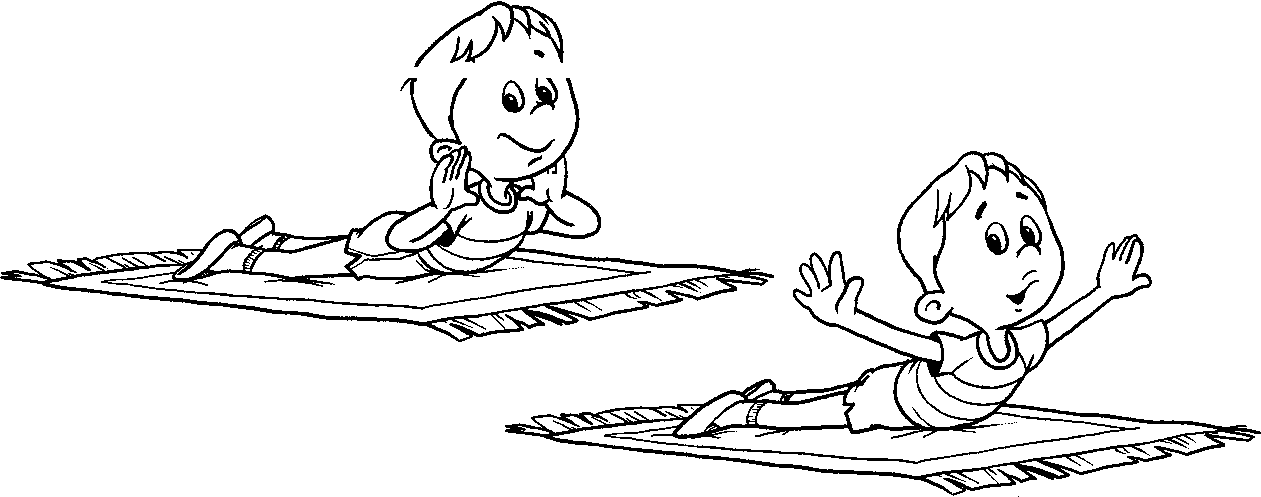 7. «Кружочки»И. П. — лёжа на животе. Поднять голову и плечевой пояс, руки к плечам. Круговые движения локтями вперёд (4 раза) и назад (4 раза), вернуться в и. п. Повторить 2 - 4 раза.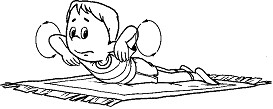 8. «Кулачки»И. п. — лёжа на животе. Поднять голову и плечевой пояс, вытянуть руки вперёд. Сжимать и разжимать кулаки на счёт 1 – 2 – 3 – 4 - 5, вернуться в и. п. Повторить 2 - 4 раза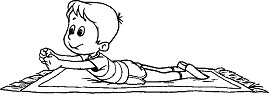 9. «Птичка»И. л. — лёжа на животе. Поднять голову и плечевой пояс, руки вперёд - в стороны - вперёд, вернуться в и. п. Повторить 2 - 4 раза.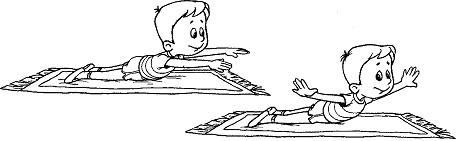 10. «Замок» и «Крылышки»И. п. — лёжа на животе. Поднять голову и плечевой пояс, руки за голову (пальцы сцеплены в «замок» на затылке), задержаться в этом положении на счёт 1 – 2. Вернуться в И. п. Руки в «крылышки, задержаться так же на счёт 3 - 4, вернуться в и. п. Повторить 2 - 4 раза.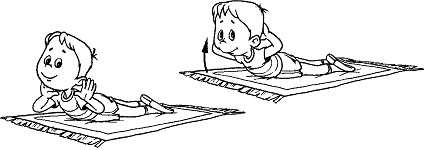 11. «Лодочка»И. п. — лёжа на животе. Поднять голову и плечевой пояс, руки вперёд с одновременным подниманием ног — «лодочка», задержаться в этом положении на счёт 1 – 2 – 3, вернуться в и. п. Повторить 2 – 4 раза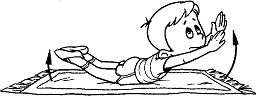 Тренирую мышцы я —Это «лодочка» моя.12. «Рыбка»И. п. — лёжа на животе. Поднять голову, плечи и грудь, руки  отвести назад, ладонями к телу, задержаться в этом положении на счёт 1 – 2 – 3 – 4 - 5, вернуться в и. п. Повторить 2 – 4 раза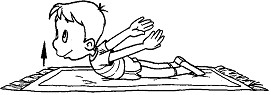 Делать «рыбку» научились,Потому что не ленились13. «Пловец»И. п. — лёжа на животе. Имитировать плавание кролем и брассом на счёт 1 – 2 – 3 – 4 - 5, повторить 2-4 раза.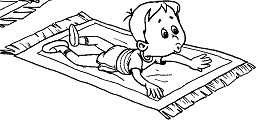 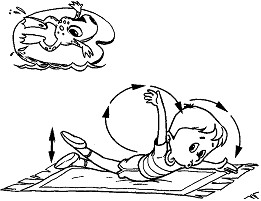 Как в бассейне по воде,Я плыву на животе.Ногами — кроль,Руками — брасс,Покажу я высший класс!14 - 15. «Поднимание прямых ног вверх»Поочерёдное поднимание ногИ. п. — лёжа на животе, руки согнуты впереди, голова лбом лежит на тыльной поверхности кистей рук. Поднимать ноги поочерёдно, не отрывая туловища от пола. Повторить 4 - 6 раз каждой ногой.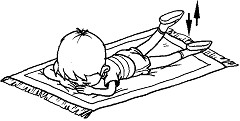 По одной и вместе ноги поднимаю.Я хочу быть сильным - мышцы напрягаю.Одновременное поднимание ног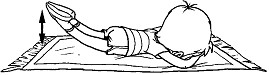 Поднять обе ноги одновременно, задержаться в этом положении на счёт 1 – 2 - 3, вернуться в и. п. Повторить 2 - 4 раза.16 - 18. «Кошечка»Кошечка ласковаяИ. п. — стоя на четвереньках. Поднять голову, спину прогнуть, сказать «мяу!» «кошечка ласковая», вернуться в и. п. Повторить 2 - 4 раза.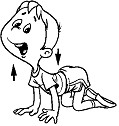 Спинка гибкая у нас,Как у кошечки как раз!«Мяу!» — спинку мы прогнём,«Фру!» — сердиться все начнём.Кошечка гибкаяИ. п. — стоя на четвереньках. Согнуть руки в локтях, прогнуться, подбородком тянуться к полу с продвижением вперёд; выпрямляя руки, вернуться в и. п. Повторить 4 - 6 раз.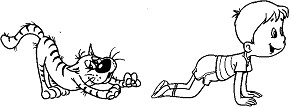 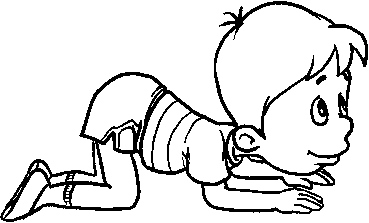 «Кошечка сердитая»И. п. — стоя на четвереньках. Опустить голову вниз, спину выгнуть, сказать «фрр!» — «кошечка сердитая», вернуться в и. п. Повторить 2 - 4 раза.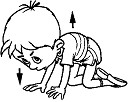 19. «Мах ногой назад»И. п. — стоя на четвереньках, спина прямая. Мах ногой назад, вернуться в и. п. То же — другой ногой. Повторить 4 - 6 раз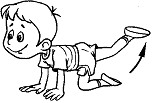 Мах назад, смотрю вперёд —Тренируюсь я под счёт.20. «Тянемся - потянемся»И. п. — стоя на четвереньках. Поднять прямую левую ногу назад, прямую правую руку — вперёд, потянуться рукой и ногой в противоположные стороны. Голову не опускать, смотреть на руку, вернуться в и. п. То же — правой ногой и левой рукой. Повторить 2 - 4 раза.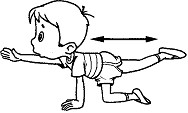 